-ตัวอย่าง-แบบบันทึกผลการจัดการเรียนรู้ (แบบระดับคะแนน/ช่วงคะแนน)กลุ่มสาระการเรียนรู้คณิตศาสตร์ 							          				รายวิชาคณิตศาสตร์ หน่วยการเรียนรู้ที่ 2 เรื่องการบวกและการลบจำนวนนับที่ผลลัพธ์และตัวตั้งไม่เกิน100,000  				ระดับชั้นประถมศึกษาปีที่ 3      แผนการจัดการเรียนรู้ที่ 26 เรื่อง  การแสดงวิธีทำและหาคำตอบของโจทย์ปัญหาการลบ     					จำนวน 1  คาบ        วันที่สอน วันศุกร์ ที่ 14  เดือน กรกฎาคม พ.ศ. 2564  เวลา 09.30-10.30 น.            					ภาคเรียนที่  1 ปีการศึกษา  2560หมายเหตุ 1. เกณฑ์การให้คะแนน									(1) หมายถึง  ช่วงคะแนน 1-8    (นักเรียนที่สามารถปฏิบัติกิจกรรมการเรียนการสอนได้แต่ต้องได้รับการกระตุ้นเตือน)(2) หมายถึง  ช่วงคะแนน 9-15  (นักเรียนที่สามารถปฏิบัติกิจกรรมการเรียนการสอนได้โดยไม่ต้องกระตุ้นเตือน)   2. เกณฑ์การตัดสิน	3. ตัวอย่างการกำหนดเกณฑ์การวัดและประเมินแบบ Rubric score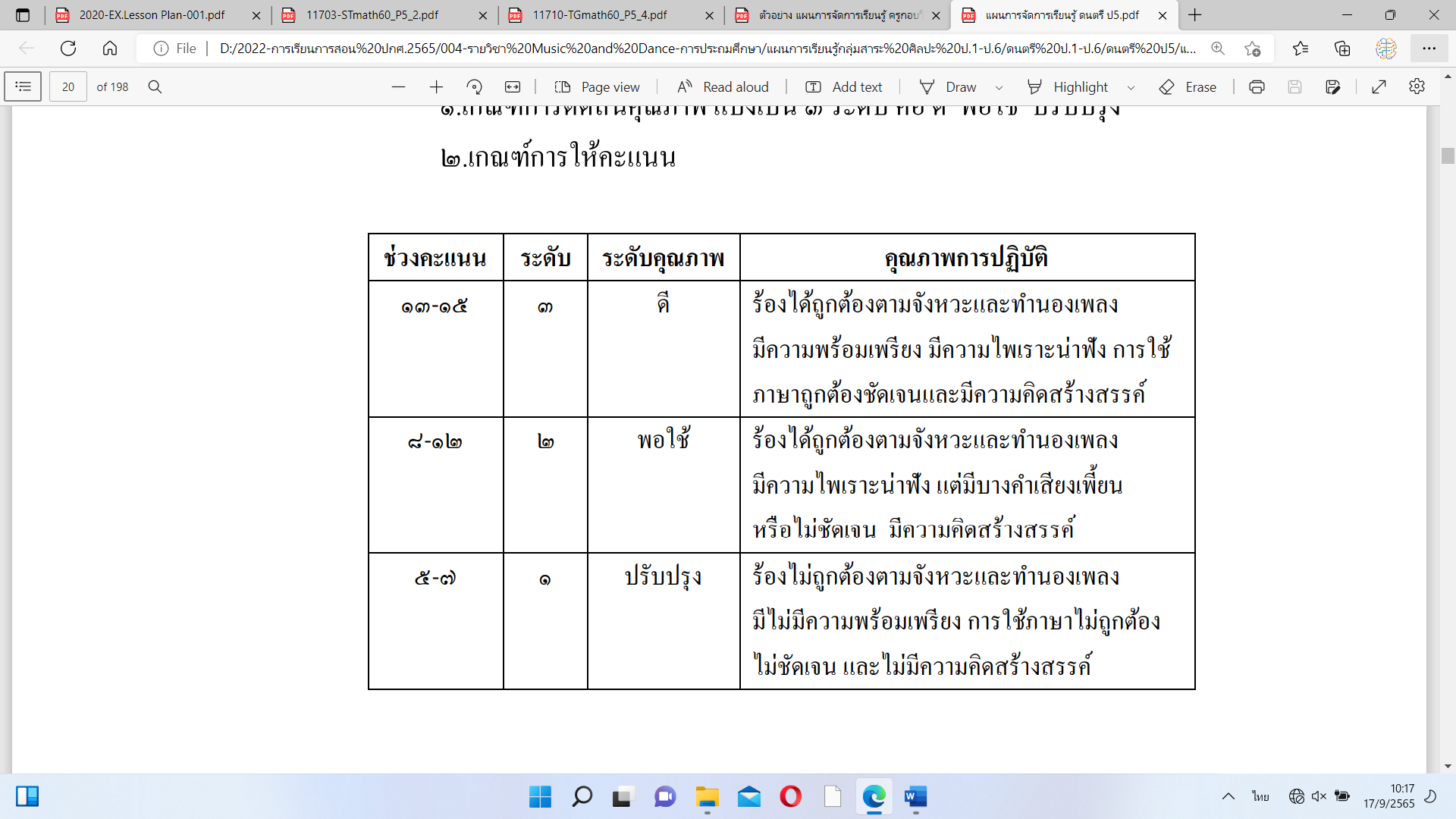 -ตัวอย่าง-แบบบันทึกผลการจัดการเรียนรู้ (แบบร้อยละ)กลุ่มสาระการเรียนรู้คณิตศาสตร์ 							          				รายวิชาคณิตศาสตร์ หน่วยการเรียนรู้ที่ 2 เรื่องการบวกและการลบจำนวนนับที่ผลลัพธ์และตัวตั้งไม่เกิน100,000  				ระดับชั้นประถมศึกษาปีที่ 3      แผนการจัดการเรียนรู้ที่ 26 เรื่อง  การแสดงวิธีทำและหาคำตอบของโจทย์ปัญหาการลบ     					จำนวน 1  คาบ        วันที่สอน วันศุกร์ ที่ 14  เดือน กรกฎาคม พ.ศ. 2564  เวลา 09.30-10.30 น.            					ภาคเรียนที่  1 ปีการศึกษา  2560หมายเหตุ 1. เกณฑ์การตัดสิน (เกณฑ์การผ่าน)ลำดับที่ชื่อ - นามสกุลผลการจัดการเรียนรู้ผลการจัดการเรียนรู้ผลการจัดการเรียนรู้ผลการจัดการเรียนรู้ผลการจัดการเรียนรู้ผลการจัดการเรียนรู้ผลการจัดการเรียนรู้ผลการจัดการเรียนรู้ผลการจัดการเรียนรู้ผลการจัดการเรียนรู้ผลการจัดการเรียนรู้ผลการจัดการเรียนรู้ผลการจัดการเรียนรู้ผลการจัดการเรียนรู้ผลการจัดการเรียนรู้หมายเหตุลำดับที่ชื่อ - นามสกุลจุดประสงค์การเรียนรู้ข้อที่ 1จุดประสงค์การเรียนรู้ข้อที่ 1จุดประสงค์การเรียนรู้ข้อที่ 1จุดประสงค์การเรียนรู้ข้อที่ 1จุดประสงค์การเรียนรู้ข้อที่ 1จุดประสงค์การเรียนรู้ข้อที่ 2จุดประสงค์การเรียนรู้ข้อที่ 2จุดประสงค์การเรียนรู้ข้อที่ 2จุดประสงค์การเรียนรู้ข้อที่ 2จุดประสงค์การเรียนรู้ข้อที่ 2จุดประสงค์การเรียนรู้ข้อที่ 3จุดประสงค์การเรียนรู้ข้อที่ 3จุดประสงค์การเรียนรู้ข้อที่ 3จุดประสงค์การเรียนรู้ข้อที่ 3จุดประสงค์การเรียนรู้ข้อที่ 3หมายเหตุลำดับที่ชื่อ - นามสกุล(1)(2)รวมผมผ(1)(2)รวมผมผ(1)(2)รวมผมผ1เด็กชายพัชรพล  คมสัน-1010--99--1212-2เด็กชายอภิสิทธิ์  สว่างแจ้ง-1010--99--1212-3เด็กชายกนกชัย  ด้วงรักษา-1010--1010--1313-4เด็กชายโกสินทร์ อุ่นสวัสดิ์-1010--1010--1212-5เด็กชายภูวดล    ศรียศ-1010--99--1212-6เด็กหญิงประภัสรา  ประภัสสร-1010--99--1313-7เด็กหญิงศิริวรรณ  วงษ์ปัญญา-1010--1010--1313-8เด็กหญิงภัสพร  คำฉิม-1010--1010--1414-9เด็กหญิงวรารักษ์  บุญกันหา-1010--1010--1414-10เด็กหญิงอังคณา  เกษมะณี-1010--1010--1313-11เด็กหญิงณัฐวรา  ดุษฎี-1010--1010--1212-รวมจำนวนนักเรียน 11 คนรวมจำนวนนักเรียน 11 คนรวมรวมรวม11-รวมรวมรวม11-รวมรวมรวม11-คิดเป็นร้อยละ 100คิดเป็นร้อยละ 100คิดเป็นร้อยละคิดเป็นร้อยละคิดเป็นร้อยละ100%-คิดเป็นร้อยละคิดเป็นร้อยละคิดเป็นร้อยละ100%-คิดเป็นร้อยละคิดเป็นร้อยละคิดเป็นร้อยละ100%-ระดับช่วงคะแนนระดับคุณภาพ9-15ผ่านเกณฑ์1-8ไม่ผ่านเกณฑ์ลำดับที่ชื่อ - นามสกุลผลการจัดการเรียนรู้ผลการจัดการเรียนรู้ผลการจัดการเรียนรู้ผลการจัดการเรียนรู้ผลการจัดการเรียนรู้ผลการจัดการเรียนรู้ผลการจัดการเรียนรู้ผลการจัดการเรียนรู้ผลการจัดการเรียนรู้ผลการจัดการเรียนรู้ผลการจัดการเรียนรู้ผลการจัดการเรียนรู้หมายเหตุลำดับที่ชื่อ - นามสกุลจุดประสงค์การเรียนรู้ข้อที่ 1จุดประสงค์การเรียนรู้ข้อที่ 1จุดประสงค์การเรียนรู้ข้อที่ 1จุดประสงค์การเรียนรู้ข้อที่ 1จุดประสงค์การเรียนรู้ข้อที่ 2จุดประสงค์การเรียนรู้ข้อที่ 2จุดประสงค์การเรียนรู้ข้อที่ 2จุดประสงค์การเรียนรู้ข้อที่ 2จุดประสงค์การเรียนรู้ข้อที่ 3จุดประสงค์การเรียนรู้ข้อที่ 3จุดประสงค์การเรียนรู้ข้อที่ 3จุดประสงค์การเรียนรู้ข้อที่ 3หมายเหตุลำดับที่ชื่อ - นามสกุลคะแนน(10)ร้อยละ(100)ผมผคะแนน(10)ร้อยละ(100)ผมผคะแนน(10)ร้อยละ(100)ผมผ1เด็กชายพัชรพล  คมสัน10100-990-10100-2เด็กชายอภิสิทธิ์  สว่างแจ้ง10100-990-10100-3เด็กชายกนกชัย  ด้วงรักษา880-10100-10100-4เด็กชายโกสินทร์ อุ่นสวัสดิ์660-10100-10100-5เด็กชายภูวดล    ศรียศ990-990-10100-6เด็กหญิงประภัสรา  ประภัสสร10100-990-10100-7เด็กหญิงศิริวรรณ  วงษ์ปัญญา770-10100-10100-8เด็กหญิงภัสพร  คำฉิม10100-10100-10100-9เด็กหญิงวรารักษ์  บุญกันหา10100-10100-10100-10เด็กหญิงอังคณา  เกษมะณี10100-10100-10100-11เด็กหญิงณัฐวรา  ดุษฎี10100-10100-10100-รวมจำนวนนักเรียน 11 คนรวมจำนวนนักเรียน 11 คนรวมรวม101รวมรวม11-รวมรวม11-คิดเป็นร้อยละ 100คิดเป็นร้อยละ 100คิดเป็นร้อยละคิดเป็นร้อยละ9010คิดเป็นร้อยละคิดเป็นร้อยละ100-100-100ร้อยละระดับคุณภาพ70-100ผ่านเกณฑ์น้อยกว่า 69ไม่ผ่านเกณฑ์